Кейс № 7 от 20.05.2020Воспитатель: Гильмиярова Р.Р.Сфотографируйте выполненное задание и отправьте его в группу Whats App или на почту    Gilmiyarova.rafisa@yandex.ruПознавательное развитие (ФЭМП).Задачи: самостоятельное составление и решение арифметических задач в пределах 10. Ориентирование на листе в клетку. Счет в прямом и обратном порядке в пределах 20. Развивать мышление, внимание, память.1.Игровое упражнение «Сосчитай сколько фигур».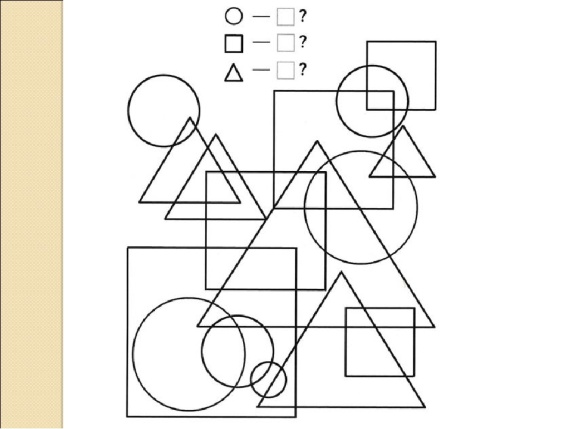 2.Игровое упражнение «Составим задачу».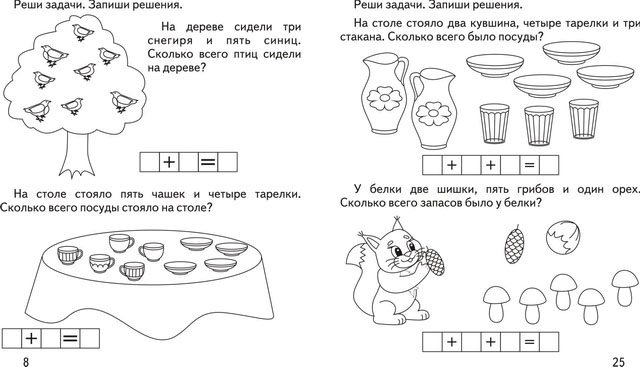 3.Игровое упражнение «Графический  диктант».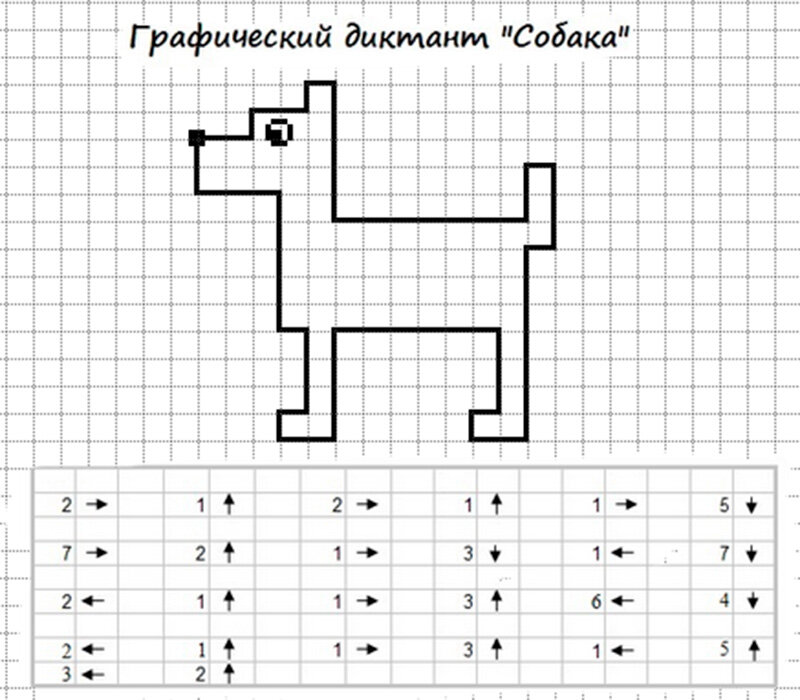 4. Игровое упражнение «Веселый клоун».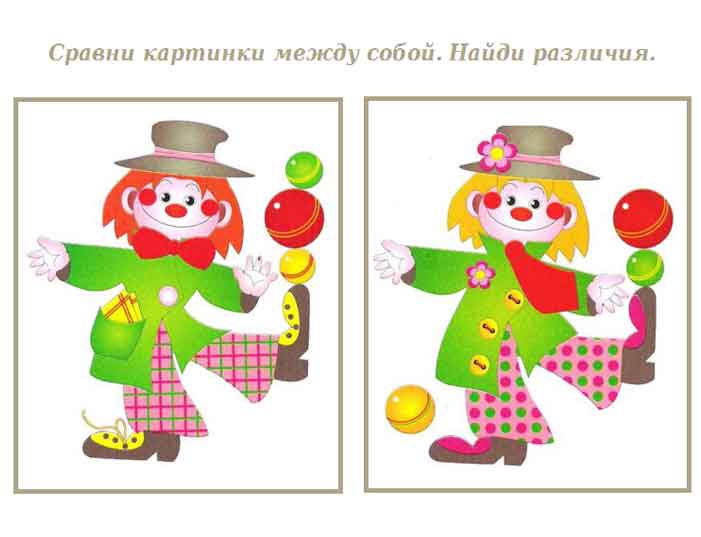 Рисование «Школьники».Задачи: развивать умение передавать в рисунке фигуру детей, соблюдать пропорции. Закреплять представления детей о школе. Воспитывать желание учиться.Материалы. Альбом, цветные карандаши, простой карандаш, ластик  .Напомнить детям, что скоро они станут учениками. Расспросить чем ученики отличаются от дошкольников.2.Рассмотреть картину «Дети идут в школу».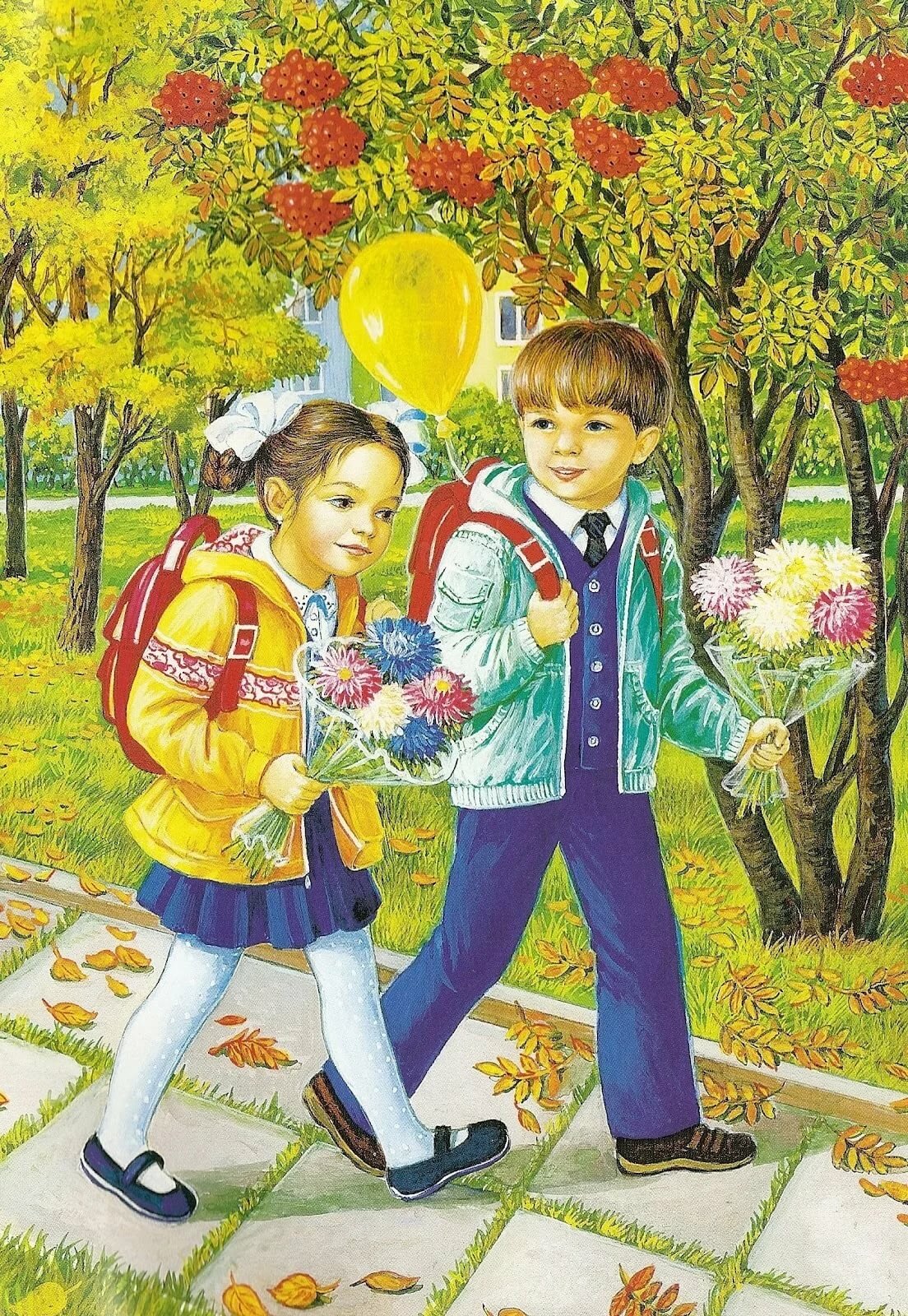 3. Уточнить приемы рисования человека.4. Напомнить приемы композиции.5. Самостоятельная работа детей.3.  Физкультура.ОВД.1. Метание мешочков на дальность правой и левой рукой — «Кто дальше бросит».2. Лазанье под шнур прямо и боком, не касаясь руками пола, в группировке — сложившись в «комочек».3. Равновесие — ходьба между предметами на носках с мешочком на голове.Подвижная игра «Воробьи и кошка».